от 26 августа 2019 года										№ 929О подготовке проекта межевания территориив районе дома № 37 по ул. Центральная в деревне Фадька города Шахунья Нижегородской областиВ соответствии со статьями 8.2, 41, 43, 46 Градостроительного кодекса Российской Федерации, статьей 2 Закона Нижегородской области от 23.12.2014 № 197-З «О перераспределении отдельных полномочий между органами местного самоуправления муниципальных образований Нижегородской области и органами государственной власти Нижегородской области», Правилами землепользования и застройки городского округа город Шахунья Нижегородской области, утвержденными решением Совета депутатов городского округа город Шахунья Нижегородской области 28.03.2014 
№ 29-11, поступившим обращением Лопаревой Нины Сергеевны, администрация городского округа город Шахунья Нижегородской области  п о с т а н о в л я е т:1. Разрешить Управлению экономики, прогнозирования, инвестиционной политики и муниципального имущества городского округа город Шахунья Нижегородской области подготовку проекта межевания территории в районе дома № 37 по улице Центральная в деревне Фадька города Шахунья Нижегородской области за счет собственных средств, в границах, прилагаемого к настоящему постановлению проекту.2. Установить, что проект межевания территории в районе дома № 37 по улице Центральная в деревне Фадька города Шахунья Нижегородской области должен быть подготовлен не позднее шести месяцев со дня подписания настоящего постановления.3. Общему отделу администрации городского округа город Шахунья  Нижегородской области обеспечить опубликование настоящего постановления в газете «Знамя Труда» и размещение на официальном сайте администрации городского округа город Шахунья Нижегородской области в информационно-телекоммуникационной сети «Интернет».4. Контроль за исполнением настоящего постановления возложить на начальника Управления экономики, прогнозирования, инвестиционной политики и муниципального имущества городского округа город Шахунья Нижегородской области Е.Л. Козлову.5. Настоящее постановление вступает в силу с момента его подписания.Глава местного самоуправлениягородского округа город Шахунья							  Р.В.Кошелев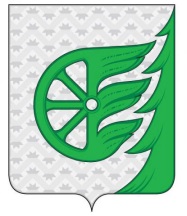 Администрация городского округа город ШахуньяНижегородской областиП О С Т А Н О В Л Е Н И Е